Publicado en Madrid el 27/03/2023 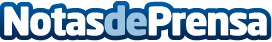 Automoción, el sector con más densidad robótica en el mundo, apostará por los cobots para las tareas de ensamblaje y acabado, según OnRobotCorea, Alemania y Estados Unidos encabezan el ranking de los países con las industrias de automoción más robotizadas. Los cobots crecerán en este sector un 27,2 durante las próximas dos décadas, especialmente en aplicaciones de ensamblaje final y acabadoDatos de contacto:Axicom91  661 17 37   Nota de prensa publicada en: https://www.notasdeprensa.es/automocion-el-sector-con-mas-densidad-robotica_1 Categorias: Inteligencia Artificial y Robótica Industria Automotriz Otras Industrias http://www.notasdeprensa.es